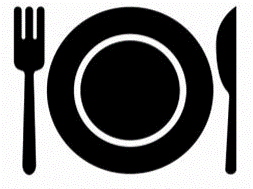 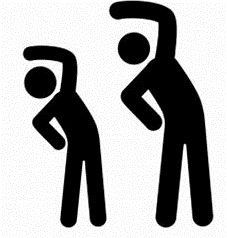 毎日＋10分の運動消費カロリー＞摂取カロリー1日の消費㌍が摂取㌍より約200kcal多いと ⇒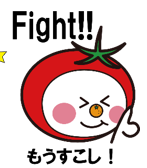 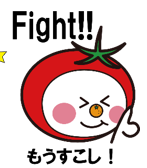 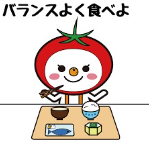 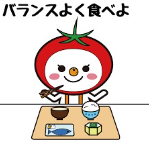 